Elementary Band ContractDear Parents/Guardians:Your child has been invited to join the school band.Students are responsible for:Rehearsing weeklyGiving 100% effortHaving a good attitude The school band is a privilege of 5th graders only.Students who cannot follow the rules will be asked to leave.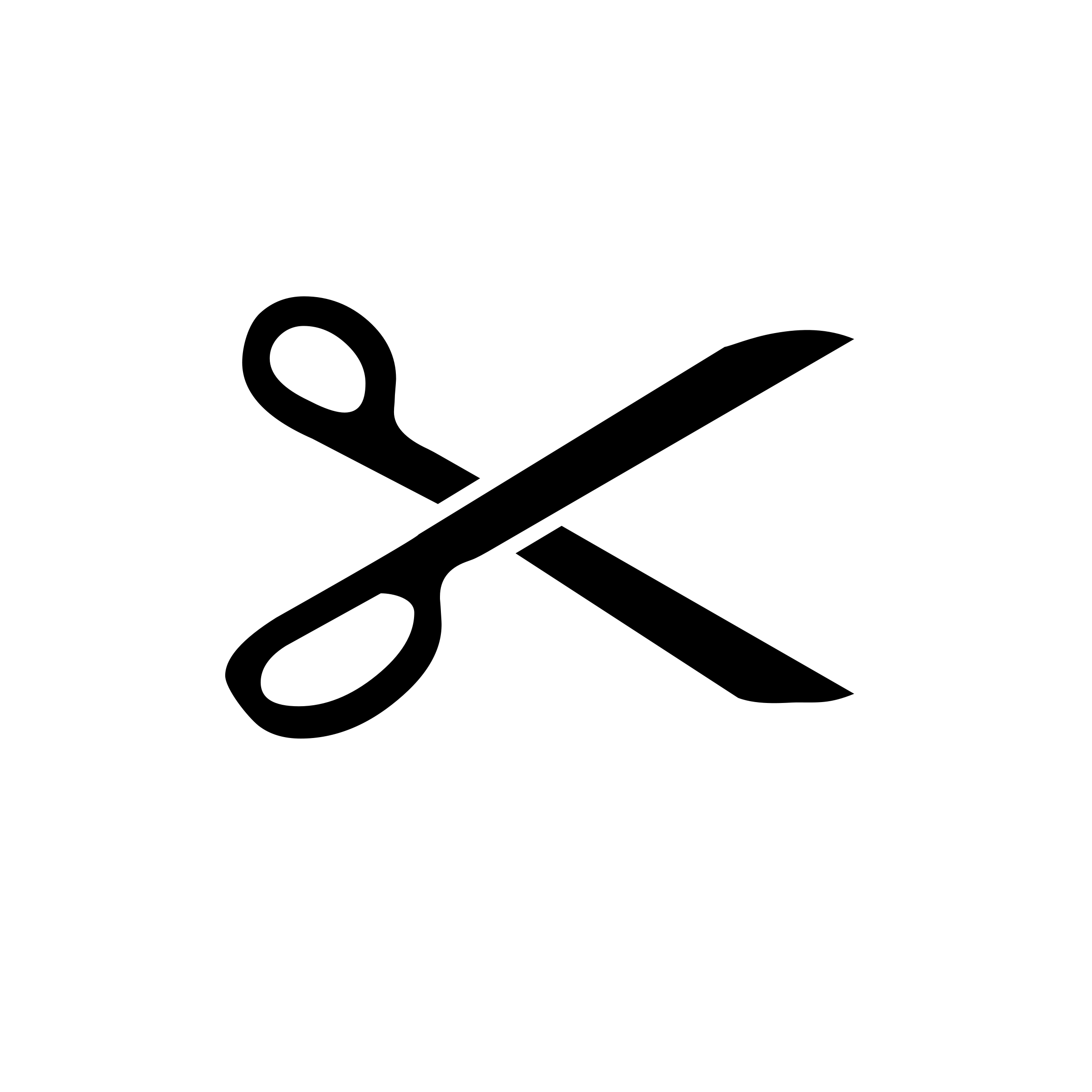 ---------------------------------------------------------------------------------Student ContractI understand the contract and promise to abide by it.I understand that if I break this contract, I will be dropped from band.I understand that audio/visual may be taken of the school band to use in the school yearbook and other in-school events. Student Signature_______________________________________Parent/Guardian Signature________________________________Parent Email___________________________________________